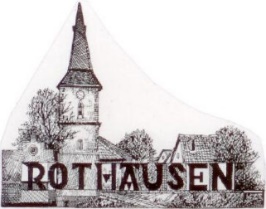     Aus „Wertlosem“ möchten wir   Geld für die Kirchengemeinden Höchheim und Rothausen machen!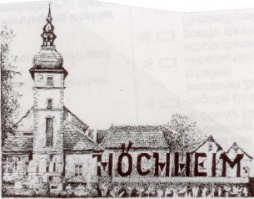 Sowohl die Kirchengemeinde Rothausen als auch Höchheim haben Renovierungsarbeiten an den Kirchen anstehen.
In Rothausen soll der Schimmel in der Kirche beseitigt, ein Lüftungssystem in die Kirche eingebaut und die Orgel überholt werden.
In Höchheim soll die Deckenaufhängung saniert und 
die Nordmauer trocken gelegt werden.Durch die Situation um Corona geht alles sehr langsam voran. Zudem sind wir mit Veranstaltungen sehr eingeschränkt. Die Kleidersammlung aber ist möglich. Sie soll diesen beiden Kirchen zu Gute kommen.Die Kleidersammlung läuft folgendermaßen ab:Gesammelt werden Altkleider, paarweise Schuhe, auch Bettwäsche, Tischtücher, Handtücher, Hüte, Taschen, Vorhänge und dergleichen…Wir haben in diesem Jahr keine Kleidersäcke, weil durch einen Produktionsfehler keine geliefert werden konnten. Deshalb bitten wir Sie, die Altkleider in großen Tüten, Müllsäcken oder alten, noch übrigen Kleidersäcken zu verpacken.Gesammelt wird von Montag, 18. bis Freitag, 22.Oktober. 
Bereits am Freitag werden die Altkleider verladen.Wir bitten Sie, die Kleidersäcke abzugebenin Rothausen am Haus von Edgar Ruck (sie werden weggeräumt),in Höchheim am Kirchturm (sie werden dann in den Kirchturm bzw. die Burg geräumt) undin Irmelshausen jeden Abend von Montag bis Freitag                        von 18.00 bis 19.00 Uhr in der Scheune von Familie Fritz!Wir danken Ihnen herzlich für Ihre Kleiderspenden! Damit wird sozusagen aus „Wertlosem“ ein Stück Grundstock für die anstehenden Arbeiten! Ihr Kirchenvorstand und Pfarrerin